Нельзя забыть. Нельзя понять. Нельзя оправдать. Иллюстрированная энциклопедия сожженных деревень Беларуси в годы Великой Отечественной войны. — Минск : Беларуская Энцыклапедыя імя Петруся Броўкі, 2019. — 304 с. : ил. — (Беларусь помнит : во имя жизни и мира).													___Издательство “Белорусская Энциклопедия имени Петруся Бровки” к 75-летию освобождения Беларуси от нацистских захватчиков и 75-летию Великой Победы в рамках всебелорусской акции “Беларусь помнит” представляет иллюстрированную энциклопедию, посвященную трагедии белорусских деревень, сожженных нацистами вместе с жителями в годы Великой Отечественной войны. Книга наглядно показывает злодеяния захватчиков на белорусской земле, жертвы среди мирного населения, увековечение памяти погибших. У каждого народа есть места, которые являются его символами, местами национального поколения, примирения, памяти. У белорусского народа это Хатынь. Название белорусской деревни стало символам трагедии белорусского народа в ХХ веке. В каждой области Беларуси есть мемориалы на месте уничтоженных фашистами деревень. И каждый, кто посещает их, забирает с собой, даже не осознавая этого, маленький огонек большой памяти белорусского народа. Жгучая боль этих сожженных белорусских деревень – это боль и память всей страны.Издание представляет особый интерес для историков, научных и музейных работников, исследователей, преподавателей высших и средних учебных заведений, а также всех, кто интересуется национальным историческим наследием Беларуси.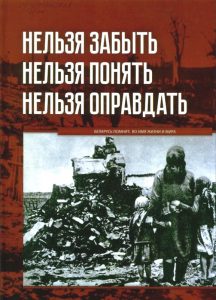 